Helping the Sick
Colouring Page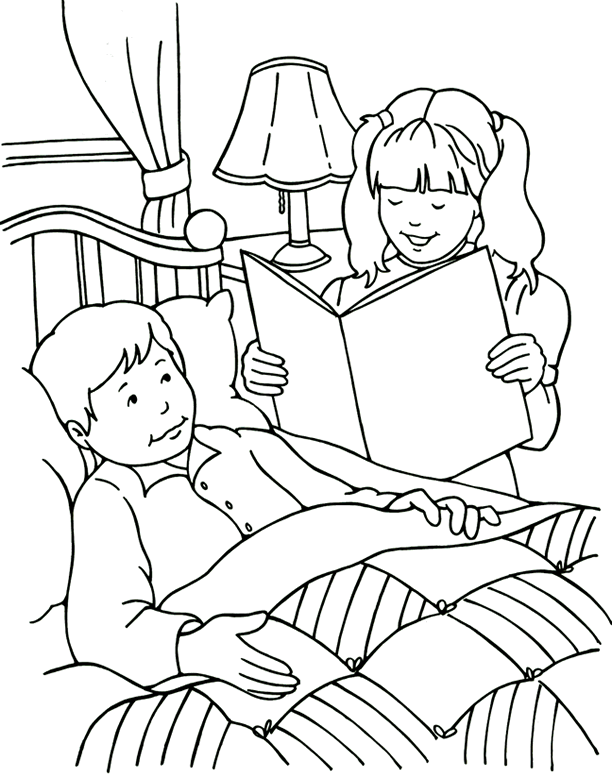 